Child’s Name__________________________________Note:  Mark the highest category when the child generates mixed response.Writing Form:  What the Child’s Writing Looks Like Speech/Print Matching (Intentionality)Task/Message Match (Message Content)DirectionalityReference: Rowe, D. W., & Wilson, S. (2015). The development of a descriptive measure of early childhood writing: Results from the Write Start! Writing Assessment. Journal of Literacy Research, 47(2), 245-292. doi: 10.1177/1086296X15619723.LevelCategoryExampleDateDateDateDateDateDate0No marks1Drawing onlyChild draws a picture instead of writing2Scribbles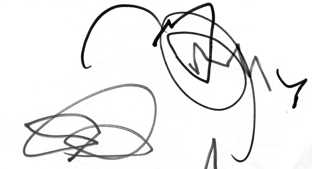 3Scribble units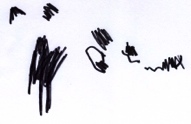 4Individual stroke units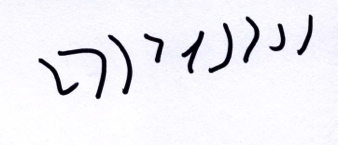 5Personal Manuscript(letter like forms)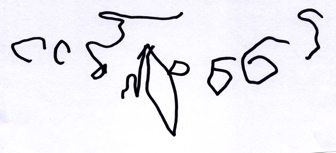 Personal Cursive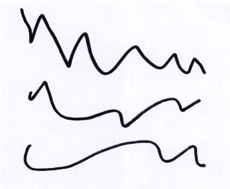 6Conventional letters plus letter like forms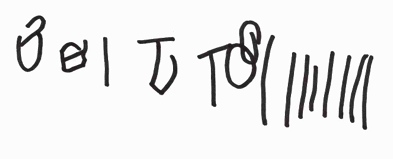 (reversals are OK)7Conventional letters(no letter-sound correspondence)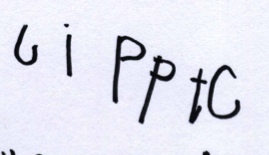 ”Go slow”8Conventional Letters inMemorized WordWrites his/her name. Writes: I Love You.9Invented spelling(Semi-phonetic)First Letter sound, or one sound to represent a wordsilver dollar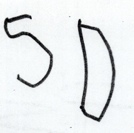 10Invented Spelling(Semi-phonetic)First & last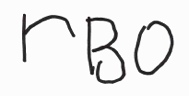 “rainbow”11Invented Spelling(Phonetic)Most Sounds represented“ship”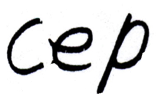 12Transitional SpellingVisual, meaning-based, orthographic patternsBOTE for boatTHAY for theyLevelCategoryScore child’s response to: “Read it to me!”ExampleDateDateDateDateDateDate1Marks not Read2Sign Concept:  Asks adult: What did I write?3Reads without Speech/Print Match:  Reads message with normal speech speed and rhythm, but does not indicate how the message links to marks on the page4Natural Speech/General Pointing:  Reads marks with natural speech speed and rhythm; points in a general way to the marks on the page (no specific matching of marks to speech segments)5Segmented Speech/General Pointing: Reads marks by slowing and segmenting spoken message in a way that does not sound like natural speech; Points in a general way to the marks on the page (no specific matching of marks to speech)6Matches Whole Words/Phrases to Marks:Slows and segments spoken message into words or phrases; Points to or writes marks in rhythm with the spoken segments7Matches Sounds to Marks/Letters:Slows and segments a word into (some) individual sounds; Matches the sound to a specific mark or letter.LevelCategoryScore child’s oral reading of the message.ExampleDateDateDateDateDateDate0No Marks or Does not read message1Message unrelated to topic or task2Message unrelated:  Other conventional message“I Love You” “A, B, C,D”Names of family/friends (not pictured)3Message has general relation to Writing Materials, Processes, Purposes“It’s red.”  To describe marker color.“It’s for you. I’m gonna take it home.”“I went around and around.”  To describe use of pen.4Message has general relation to topic“It’s about dinosaurs.”5Writes a word as label related to topicWrites “bike” when a bike is pictured in the drawing6Writes a multi-word phrase related to topicWrites “my new shoes” when illustration shows child and shoes.7Writes a sentence related to topicWrites a complete sentence related to the topic.LevelCategoryExampleDateDateDateDateDateDate0No Marks; A single dot/letter, scribble; Draws Picture1Random placement of multiple units, forms, or letters2Unconventional Linear  Right to Left; Bottom to Top3Conventional Linear for Line 1, then unconventionalLeft to Right for Line 1; Then unconventional directional placement4Conventional All Lines